 CURRICULUM VITAEName		:  SOHAIL Email: sohail.390061@2freemail.com   Objectives: 	To prove myself dedicated worth full and energetic as a mechanical engineer in a progressive organization that gives me scope to apply my knowledge and skills and be a member of a team, which dynamically works towards success and growth of the organization.   Qualification:Bachelors of Technology (B-Tech) in Mechanical Engineering passed in 2015 from Jawaharlal Nehru Technological University Hyderabad, India.    COMPUTER SKILLS:SOFTWARE PACKAGES: Auto cad, HAP, Heat Load Form- E20, McQuay  			                                Duct Sizer, HVAC and MS-office.EXPERIENCES DETAILS: 3 yrs.Worked as a Site Mechanical Engineer from AUGUST 2017 to JANUARY 2019. AIRWELL ENGINEERING PRIVATE LIMITED.Joined as a Graduate engineer Trainee in Projects planning and installation of Direct Expansion System and from MARCH 2016 to JULY 2017. EDGE ENGINEERING WORKS.(HVAC, FIRE FIGHTING, PLUMBING AND MS STRUCTURALS WORKS)JOB RESPONSIBILITIES:Plan Equipment Location and Submit  Drawings accordinglyHeating and Cooling load Calculation in accordance to the building survey following by ASHRAE and with Estimation-20 form & using software (HAP4.5).Air Distribution System by Velocity Reduction Method, Equal Friction Method and Static Regain Method following SMACNA Standards.Toilet & Kitchen Ventilation system.Head Loss calculation for Primary & Secondary Pump system.Selection of Chillers, AHU’S, FCU’S, Coil selection. Exhaust Fan, Blower Window A/C, Cooling Tower, Desert Cooler and other Equipment’s, and other accessories.Ensure smooth commissioning of the erected HVAC projects.Ensure that all HVAC site activities are conducted under controlled conditions as per shop drawings, method statements, and specification and work plan.Ensure safe work environments, control the use of material and avoid damages and waste, request material, tools and equipment needed for the projects and issue the foreman daily instructions as per the work planMaintaining records and archives to company standards. TECHNICAL EXPERTISE:DIRECT EXPANSION SYSTEM :Load calculation.Planning and Application.Roof Top Packaged Air conditioner.CHILLED WATER SYSTEM : Air Handling Unit Duct Design and Installation.VENTILATION SYSTEM:Kitchen hood Exhaust.Car parking area.Stair case pressurization.Lobby/Toilet (Ventilation)PROJECTS EXECUTED:PROJECT		: Bactolac Formulations Pvt Ltd. Hyderabad.HVAC SYSTEM	: Direct Expansion System. CAPACITY		: 220 TR.ARCHITECT		: Mr. Sachin Gupta (Design-on)PROJECT		: Elegant Formulations, Hyderabad.HVAC SYSTEM	: Direct Expansion System.CAPACITY		: 120 TR.ARCHITECT		: Mrs. Sandhya (Design-on)      3.   PROJECT		: SARATH CAPITAL MALL, Hyderabad.SYSTEM		: CHILLED WATER SYSTEMUNIT TYPE                   : CEILING EXPANDED UNITCAPACITY                    : 6,800 TRBRAND			: TRANEOWNER                       : MR.NAVEED & ASLAM (CAPITAL MALL)CONSULTANT		: GENEX.PERSONAL DETAIL:Name			:		MOHD SOHAIL Date of Birth		:		27th Sep 1993Nationality		:		Indian.Languages known	:		English, Hindi, Urdu, Telugu.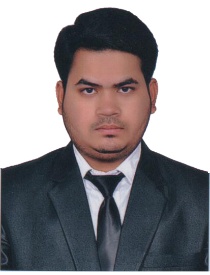 